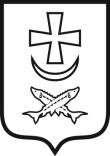 Азовская городская думаСЕДЬМОГО созыварешение28.02.2024                                             № 255О внесении изменений в решениеАзовской   городской   Думы   от  31.07.2014 № 344 «О Контрольно –счетной палате города Азова»В соответствии со статьей 16 Федерального закона от 10.07.2023 № 286-ФЗ «О внесении изменений в отдельные законодательные акты Российской Федерации», статьей 10 Федерального закона от 10.07.2023 № 287-ФЗ «О внесении изменений в отдельные законодательные акты Российской Федерации», руководствуясь Уставом муниципального образования «Город Азов»,Азовская городская ДумаРЕШИЛА:1. Внести в решение Азовской городской Думы от 31.07.2014 № 344 «О Контрольно-счетной палате города Азова» следующие изменения:1) преамбулу решения после слов «субъектов Российской Федерации» дополнить словами «, федеральных территорий»;2) в приложении:  а) статью 2 после слов «субъектов Российской Федерации» дополнить словами «, федеральных территорий»; б) абзац 2 части 4 статьи 4 после слов «контрольно-счетных органов» дополнить словами «субъектов Российской Федерации, федеральных территорий и муниципальных образований»; в) часть 5 статьи 4 после слов «субъектов Российской Федерации» дополнить словами «, федеральных территорий»; г) статью 7 дополнить частью 5.1 следующего содержания: «5.1. Председатель и аудитор Контрольно-счетной палаты освобождаются от ответственности за несоблюдение ограничений и запретов, требований о предотвращении или об урегулировании конфликта интересов и неисполнение обязанностей, установленных Федеральным законом «Об общих принципах организации и деятельности контрольно-счетных органов субъектов Российской Федерации, федеральных территорий и муниципальных образований» и другими федеральными законами в целях противодействия коррупции, в случае, если несоблюдение таких ограничений, запретов и требований, а также неисполнение таких обязанностей признается следствием не зависящих от указанных лиц обстоятельств в порядке, предусмотренном частями 3 - 6 статьи 13 Федерального закона от 25 декабря 2008 года № 273-ФЗ «О противодействии коррупции».».2. Настоящее решение вступает в силу со дня его официального опубликования.3. Контроль за исполнением настоящего решения оставляю за собой.Председатель городской Думы –глава города Азова                                                                           Е.В. КарасевВерноНачальник организационно-контрольного отделаАзовской городской Думы							  Н. В. ГоловинаРешение вносит:Председатель Контрольно-счетной палаты города Азова  